Navodila 5. razred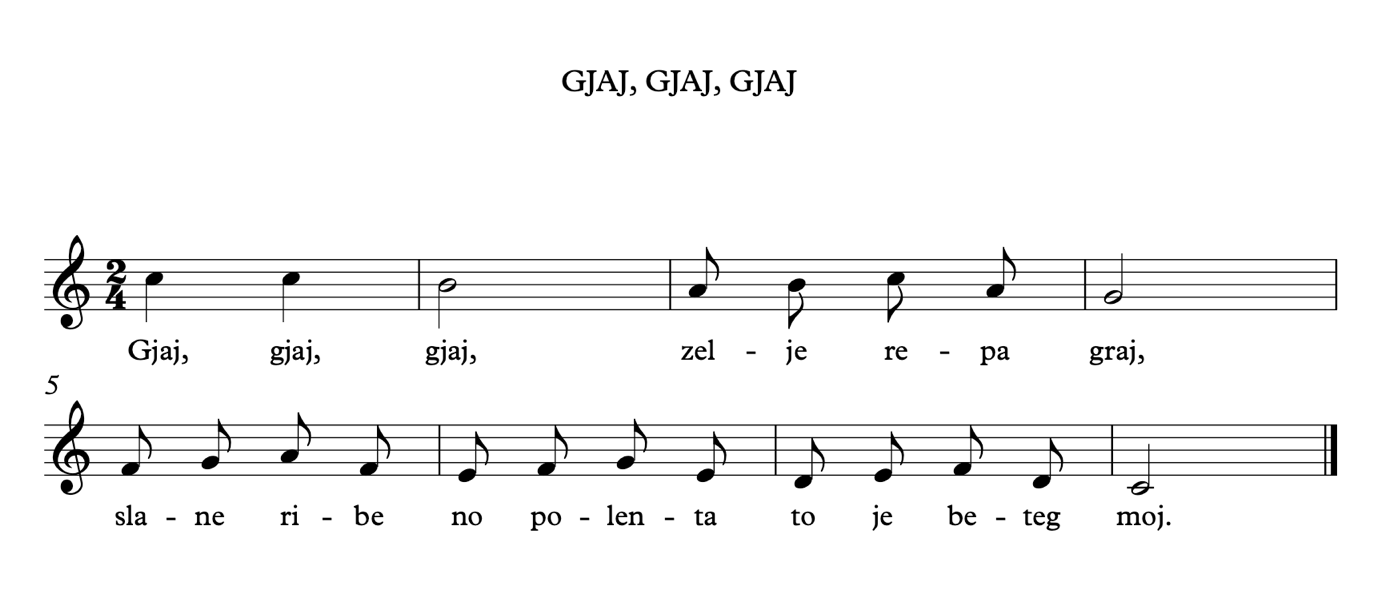 Prepis notnega zapisa:Nariši violinska ključa, taktnice in vpiši taktovski način.V notno črtovje vriši note in pod njih zapiši solmizacijske zloge (do1, re, mi, fa, so, la, ti, do2).______________________________________________________________________________________________________________________________________________________________________________________________________________________________________________________________________________________________________________________________________________________________________________________________________________________________________________________________________________________________________________________________________________________________________________________________________________________________________________________________________________________________________________________________________________________________________________                  Gjaj,         gjaj,           gjaj,           zel – lje      re – pa              graj,______________________________________________________________________________________________________________________________________________________________________________________________________________________________________________________________________________________________________________________________________________________________________________________________________________________________________________________________________________________________________________________________________________________________________________________________________________________________________________________________________________________________________________________________________________________________________________             sla – ne      ri – be          no     po – len – ta         to     je       be – teg        moj.